附件1轮滑教练员培训报名表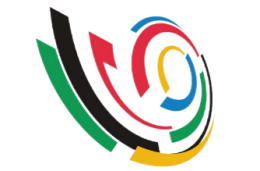 本人签字：    年     月附件2：2022年太仓市三级裁判员申报表附件3轮滑教练员培训报名条件一、申请轮滑教练员技术等级，需具备以下基本条件：（一）年满18周岁，拥护中国共产党的领导；（二）遵守中国法律法规与社会公德；（三）具有良好道德素养，身体健康，热爱轮滑事业；（四）遵守协会各项规定，接受协会的监督与管理，自愿承担协会指派的各项工作任务；（五）积极参与协会组织的培训、比赛和研讨等活动；（六）无不良从业记录，在训练、参赛、组织工作中未出现过安全事故。二、申请轮滑初级教练员技术等级，需具备以下条件：（一）有从事轮滑教练员工作意愿；（二）有一定的体育基础理论和轮滑运动专业知识、实践经验。三、申请轮滑中级教练员技术等级，需具备以下条件：（一）协会注册教练员；（二）从事轮滑初级教练工作1年（含）以上。如满足以下情况，可提前申请：所培养运动员获得世界轮滑联合会或亚洲轮滑联合会主办的国际比赛参赛资格、中国轮滑协会主办的全国比赛中获得前12名、省级锦标赛比赛中前8名，取得该项目初级轮滑教练员资格6个月后，可以申报中级轮滑教练员。四、申请轮滑高级教练员技术等级，需具备以下条件：（一）协会注册教练员；（二）从事轮滑中级教练工作1年（含）以上。如满足以下情况，可提前申请：所培养运动员在近1年内获得世界轮滑联合会或亚洲轮滑联合会主办的国际比赛前12名、中国轮滑协会主办的全国比赛前6名、省级锦标赛前3名，取得该项目中级轮滑教练员资格6个月后，可以申报高级轮滑教练员。自愿参加培训承诺书一、我自愿参加2024年3月25—26日太仓市滑板等级教练员培训班，本人具有参加本次培训学习相应的民事行为能力和民事责任能力，全面理解并同意遵守主办方所制订的各项规定、要求及采取的措施。二、我完全了解自己的身体健康状况，确认自己的健康状况良好，没有任何身体不适或重大疾病。三、我充分了解培训期间的练习或展示有潜在危险，以及可能受伤或发生安全事故，我会竭尽所能，以对自己安全负责任的态度参加培训，对发生不可预测的安全事故，均由自己负责。四、我授权本次主承办方及相关主流平面、网络媒体、自媒体平台无偿使用本人的肖像、姓名、声音、照片、视频等用于本次培训的宣传与推广。五、我将向主承办方提供身份证件用于核实本人身份及参培资格，保证提交的身份证件和文件资料真实有效，并承担因提供不实信息所产生的全部责任。六、我同意在参加培训过程中遵守主办方的各项规定，当出现身体不适时，我会立刻终止培训并及时报告工作人员。七、我同意接受主承办方在培训期间提供的常规急救和治疗，如送医院急救和治疗所发生的相关费用由本人负担。本人已认真阅读、全面理解以上内容，且对上述所有内容予以确认并承担相应的法律责任，本人签署此责任书系自愿。签名:日期:        年       月      日姓    名性    别性    别民    族民    族照片照片出生日期政治面貌政治面貌户籍所在地户籍所在地照片照片文化程度身份证号身份证号照片照片联系电话（手机）电子邮箱电子邮箱联系地址联系地址已有教练员等级及项目领证时间领证时间证书编号证书编号毕业院校及专业毕业院校及专业毕业院校及专业毕业院校及专业所培养运动员最好成绩所培养运动员最好成绩所培养运动员最好成绩所培养运动员最好成绩是否完成注册是否完成注册是否完成注册是否完成注册工作单位工作单位工作单位工作单位职务/职称职务/职称职务/职称职务/职称任教队伍名称任教队伍名称任教队伍名称任教队伍名称任教时间任教时间任教时间任教时间拟申请等级拟申请等级（     ）国家级 （     ）高级（     ）中级（     ）初级 （     ）继续教育（     ）国家级 （     ）高级（     ）中级（     ）初级 （     ）继续教育（     ）国家级 （     ）高级（     ）中级（     ）初级 （     ）继续教育（     ）国家级 （     ）高级（     ）中级（     ）初级 （     ）继续教育拟申请项目拟申请项目拟申请项目个人简历：个人简历：个人简历：个人简历：个人简历：个人简历：个人简历：个人简历：个人简历：个人简历：个人简历：个人简历：个人简历：个人简历：裁判项目滑板申请级别申请级别三级现 级 别（照片）姓    名性    别性    别出生年月（照片）民   族文化程度文化程度政治面貌政治面貌（照片）健康状况身 份 证身 份 证（照片）现在工作单位和职务现在工作单位和职务现在工作单位和职务本人现在的住址本人现在的住址本人现在的住址联 系 电 话联 系 电 话联 系 电 话懂何种外语，程度懂何种外语，程度懂何种外语，程度从事裁判工作的经历：从事裁判工作的经历：从事裁判工作的经历：从事裁判工作的经历：从事裁判工作的经历：从事裁判工作的经历：从事裁判工作的经历：从事裁判工作的经历：从事裁判工作的经历： 个人简历： 个人简历： 个人简历： 个人简历： 个人简历： 个人简历： 个人简历： 个人简历： 个人简历：考试成绩及主考人评语：               签    名：                                                      年    月     日考试成绩及主考人评语：               签    名：                                                      年    月     日考试成绩及主考人评语：               签    名：                                                      年    月     日考试成绩及主考人评语：               签    名：                                                      年    月     日考试成绩及主考人评语：               签    名：                                                      年    月     日考试成绩及主考人评语：               签    名：                                                      年    月     日考试成绩及主考人评语：               签    名：                                                      年    月     日考试成绩及主考人评语：               签    名：                                                      年    月     日考试成绩及主考人评语：               签    名：                                                      年    月     日市轮协意见：  盖    章       年    月    日市轮协意见：  盖    章       年    月    日市轮协意见：  盖    章       年    月    日市轮协意见：  盖    章       年    月    日市轮协意见：  盖    章       年    月    日市轮协意见：  盖    章       年    月    日市轮协意见：  盖    章       年    月    日市轮协意见：  盖    章       年    月    日市轮协意见：  盖    章       年    月    日批准机关意见：   盖    章       年    月    日批准机关意见：   盖    章       年    月    日批准机关意见：   盖    章       年    月    日批准机关意见：   盖    章       年    月    日批准机关意见：   盖    章       年    月    日批准机关意见：   盖    章       年    月    日批准机关意见：   盖    章       年    月    日批准机关意见：   盖    章       年    月    日批准机关意见：   盖    章       年    月    日